Publicado en Alicante el 12/05/2023 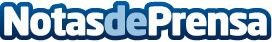 The Outlet Stores Alicante lanza una acción solidaria a favor de los niños hospitalizadosEl centro comercial The Outlet Stores Alicante pone en marcha una nueva iniciativa solidaria a favor de la asociación sin ánimo de lucro PayasospitalDatos de contacto:Coodex Marketing966593206Nota de prensa publicada en: https://www.notasdeprensa.es/the-outlet-stores-alicante-lanza-una-accion Categorias: Valencia Infantil Solidaridad y cooperación http://www.notasdeprensa.es